 AGENDA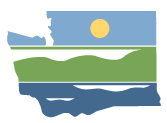 WRIA 12 Watershed Restoration and Enhancement CommitteeCommittee MeetingSeptember 9, 2020 | 12:30 p.m. – 3:30 p.m. |WRIA 12 WebpageLocationWebExWebEx LinkCommittee ChairRebecca BrownRebecca.brown@ecy.wa.govHandoutsAgendaAdaptive ManagementWelcome, Introductions, and Committee Business12:30 p.m. | 15 minutes | Facilitator and ChairMeeting logistics and agenda overview.August meeting summary.Announcements and updates.Public Comment12:45 p.m. | 5 minutes | Facilitator | Three minutes per comment.Projects12:50 p.m. | 30 minutes | Chair | Project status update.Cross-WRIA Water Conservation Programs1:20 pm | 30 minutes | Facilitator Objective: Capture concerns and changes for plan revisions.10 Minute Break Adaptive Management2:00 p.m. | 60 minutes | Facilitator| Review proposal/adaptive management plan structure.Updates and next steps.Next StepsNext full committee meeting: October 14, 2020, 12:30 pm – 3:30 pm. WebEx.